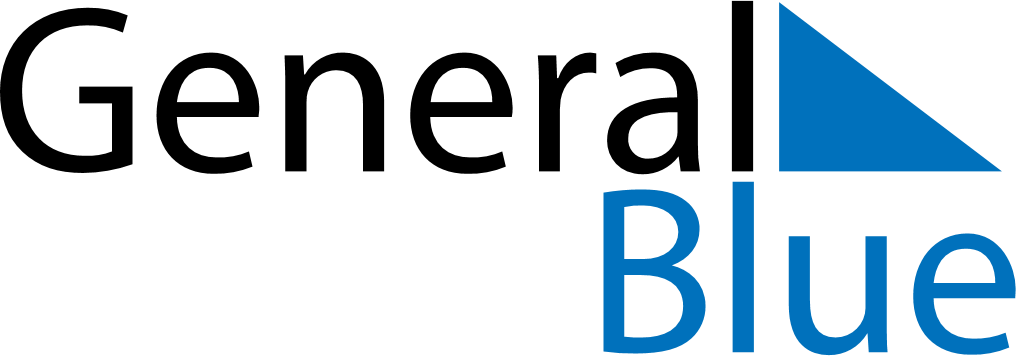 Q2 of 2020United Arab EmiratesQ2 of 2020United Arab EmiratesQ2 of 2020United Arab EmiratesQ2 of 2020United Arab EmiratesQ2 of 2020United Arab EmiratesQ2 of 2020United Arab EmiratesQ2 of 2020United Arab EmiratesApril 2020April 2020April 2020April 2020April 2020April 2020April 2020April 2020April 2020MondayTuesdayTuesdayWednesdayThursdayFridaySaturdaySunday1234567789101112131414151617181920212122232425262728282930May 2020May 2020May 2020May 2020May 2020May 2020May 2020May 2020May 2020MondayTuesdayTuesdayWednesdayThursdayFridaySaturdaySunday123455678910111212131415161718191920212223242526262728293031June 2020June 2020June 2020June 2020June 2020June 2020June 2020June 2020June 2020MondayTuesdayTuesdayWednesdayThursdayFridaySaturdaySunday12234567899101112131415161617181920212223232425262728293030Apr 24: First day of RamadanMay 24: End of Ramadan (Eid al-Fitr)